PERSONAL INFORMATIONJon Junior Lisbon, Portugal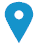  9100000000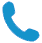  sprintcv10@yahoo.com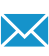 Website: sprintcv.com | LinkedIn: in/sprintcv.com | Github: @sprintcv.comJOB APPLIED FORJunior Java DeveloperPROJECTS EXPERIENCE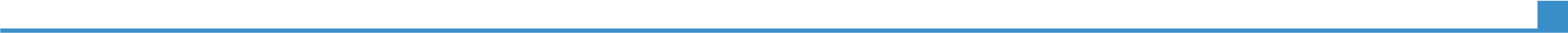 09-2017 - 05-2019 09-2016 - 08-2017 09-2016 - 08-2017 02-2016 - 08-2016 EDUCATION AND TRAINING09-2014 - 06-2019Computer Software EngineeringLicentiate degree University of Lisbon02-2019  DevOps Foundations: Monitoring and ObservabilityCertificationLinkedIn12-2018  Elasticsearch Essential TrainingCertificationLinkedIn10-2018  Learning PythonCertificationLinkedIn08-2018  - 08-2018  Summer Development Trainee at AptoideCourseCaixa Mágica Software06-2018  Learning the Elastic StackCertificationLinkedInPERSONAL SKILLSMother tongue(s) Portuguese;  Portuguese;  Portuguese;  Portuguese;  Portuguese; Other language(s)UNDERSTANDING UNDERSTANDING SPEAKING SPEAKING WRITING Other language(s)Listening Reading Spoken interaction Spoken production English:C1C1C1C1C1French:A1A1A1A1A1Levels: A1/A2: Basic user - B1/B2: Independent user - C1/C2 Proficient userCommon European Framework of Reference for LanguagesLevels: A1/A2: Basic user - B1/B2: Independent user - C1/C2 Proficient userCommon European Framework of Reference for LanguagesLevels: A1/A2: Basic user - B1/B2: Independent user - C1/C2 Proficient userCommon European Framework of Reference for LanguagesLevels: A1/A2: Basic user - B1/B2: Independent user - C1/C2 Proficient userCommon European Framework of Reference for LanguagesLevels: A1/A2: Basic user - B1/B2: Independent user - C1/C2 Proficient userCommon European Framework of Reference for LanguagesSocial skills competencesGood verbal and written communication skills;Ability to integrate, communicate and work in multicultural and multidisciplinary teams;Responsible;Organisational skills andcompetencesFocus oriented;Timelines driven;Strong sense of leadership;Technical skills andcompetencesProblem-solving skills;Analytical skills;Multitasking skills;Quick learner;Computer skills andcompetencesHobbiesCoding, learn new topics, entrepreneurship, ted talks and documentaries.Driving licenceA, B - Moto and Car